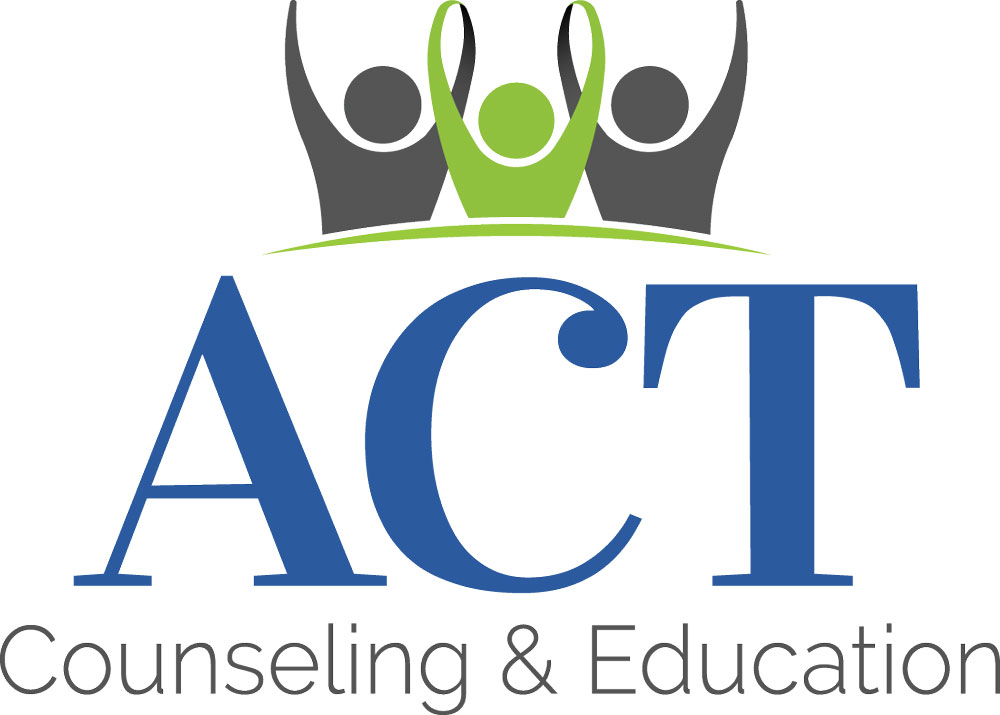 Are you living with a compulsive gambler?Do I Enable My Family Member?SAT – Person Affected by Problem Gambler Self- Assessment ToolName: 		Date:  	Place an “X” in the column to rate how satisfied you are at this time with each topic in your lifeDuring the past 30 days, to what extent did you have morbid thoughts (i.e. wishing you were dead) without thinking of suicide? 	 Never	 	Rarely	 	Sometimes	 	Often	 	Always or nearly alwaysDuring the past 30 days, to what extent did you have thoughts of suicide? 	 Never	 	Rarely	 	Sometimes	 	Often	 	Always or nearly alwaysThank you for completing this formCounselor Name: __    __    _    __    _   ________________________   _________________	Client ID: _____ _ __ _ __ _ _____Cycle:	___ Initial___ 3 mo.	___ 6 mo.	___ 9 mo.	___ 12 mo.	 _ 15 mo.___ 18 mo.	___ 21 mo.	 _ 24 mo.____ Discharge: If Discharge, type of discharge: Treatment completed Left Against Clinical Advice (lost contact), Non-Compliance with Agency Rules, Transferred to another Facility, Terminated by Facility, Chose to Decline Additional Treatment, Client Seen for Assessment Only, Client Moved, Administrative Discharge, Incarcerated, Death1. Do you find yourself constantly bothered by bill collectors?YesNo2. Is the person in question often away from home for long, unexplained periods of time?YesNo3. Does this person ever lose time form work due to gambling?YesNoDo you feel that this person cannot be trusted with money?Does this person in question faithfully promise that he/she will stop gambling, beg, plead forYesNoanother chance, and yet gamble again?YesNo6. Does this person ever gamble longer than he/she intended to, until the last dollar is gone?YesNoDoes this person immediately return to gambling to try to recover losses, or to win more?Does this person ever gamble to get money to solve financial difficulties, or have unrealisticYesNoexpectations that gambling will bring the family material comfort or and wealth?YesNoDoes this person borrow money to gamble with or to pay gambling debts?Has this person’s reputation ever suffered due to gambling, even to the extent of committingYesNoillegal acts to finance gambling?11. Have you come to the point of hiding money needed for living expenses, knowing thatYesNoyou and the rest of the family may go without food or clothing if you do not?12. Do you search this person’s clothing or go through their wallet when the opportunityYesNopresents itself, or otherwise check on their activities?YesNo13. Does this person in question hide their money?YesNo14. Have you noticed a personality change in the gambler as their gambling progresses?YesNoDoes this person in question consistently lie to cover up or deny their activities?Does this person use guilt induction as a method of shifting responsibilities forYesNotheir gambling upon you?YesNoDo you attempt to anticipate this person’s moods, or try to control their life?Does this person ever suffer from remorse or depression due to gambling sometimesYesNoto the point of self-destruction?YesNo19. Has gambling ever brought you to the point of threatening to break up the family unit?YesNo20. Do you feel that your life together is a nightmare?YesNo1. Do I put their needs ahead of mine?YesNo2. I rarely let them know I am angry about their behavior?YesNo3. Their behavior affects my serenity?YesNo4. I am more in touch with their feelings than my own?YesNo5. I do anything I can not to “rock the boat” in an attemptto control their behavior?YesNo6. I feel resentful when no matter what I do, the behavior doesnot change?YesNo7. I try to control the environment (junctions that do not includeOr might encourage the behavior) i.e. drinking/gambling/using?YesNo8. I keep “secrets” from those who might help?YesNo9. I make excuses for their behavior?YesNo10. I sometimes retaliate by “doing my own thing or by doing theirthing” to show them how it feels?YesNo11. I feel good about myself only if the family “behaves”?YesNo12. I rarely ask for help from anyone?YesNo13. I spend a lot of time pretending things are “fine”?YesNo14. Their “dreams” are my “dreams”?YesNo15. I “go along” to avoid any conflict?YesNo16. I no longer have my own “circle of friends”?YesNo17. I find myself feeling mentally, physically or emotionally drained?YesNo18. I seem to have forgotten what fun is?YesNo19. I find myself complaining or criticizing others and myself?YesNo20. I find myself feeling hopeless and helpless and as if nothingwill ever change?YesNoVery DissatisfiedDissatisfiedNeutralSatisfiedVery SatisfiedJob or SchoolFriendshipsFamily LifeRecreational ActivitiesAmount of time spent gamblingAmount of money spent gamblingSelf-EsteemPhysical HealthEmotional HealthSpiritual Well BeingDecision MakingThe place where you lifeThe amount of money you have to buy what you needYour ability to take care of yourself (staying healthy, eating right, avoidingdanger